Носители на наградата за най-млад учен „Иван Евстратиев Гешов“, конкурс 2023за постижения в научно направление „Информационни и комуникационни науки и технологии“: докторант Теодор Антонов Вакарелски от Института по информационни и комуникационни технологии и ас. инж. Мартин Лъчезаров Ралчев от Института по роботиказа постижения в научно направление „Енергийни ресурси и енергийна ефективност“: ас. Лидия Пламенова Цигорийна от Института по инженерна химияза постижения в научно направление „Нанонауки, нови материали и технологии“: докторант Блага Христова Благоева от Института по оптически материали и технологии "Акад. Йордан Малиновски", магистър Селин Ердинч Кючук-Хюсеин от Института по полимери и ас. Борис Борисов Яначков от Института по металознание, съоръжения и технологии с Център по хидро- и аеродинамика „Акад. Ангел Балевски“за постижения в научно направление “Биомедицина и качество на живот“: докторант  Никола Ралчев Ралчев от Института по микробиология "Стефан Ангелов"за постижения в научно направление „Биоразнообразие, биоресурси и екология“: магистър Борислав Иванов Георгиев от Института по биоразнообразие и екосистемни изследванияза постижения в научно направление „Астрономия, космически изследвания и технологии“: докторант Антоанета Антонова Аврамова-Бончева от Института по астрономия с Национална астрономическа обсерваторияза постижения в научно направление „Културно-историческо наследство и национална идентичност” докторант Калина Николаева Томова от Института за изследване на изкуствата и доктoрант Ханна Красимирова Христова от Националния археологически институт с музейНосители на наградата за млад учен „Проф. Марин Дринов“, конкурс 2023за постижения в научно направление „Енергийни ресурси и енергийна ефективност“: гл. ас. д-р Веселин Вълков Желев от Института по електрохимия и енергийни системи "Академик Евгени Будевски"за постижения в научно направление „Нанонауки, нови материали и технологии“: ас. д-р Консолато Росмини от Института по органична химия с център по фитохимия  и гл. ас. д-р Катя Евгениева Каменова - Стоянова от Института по полимериза постижения в научно направление “Биомедицина и качество на живот“: гл. ас. д-р Николета Мирославова Кирчева от Института по оптически материали и технологии “Акад. Йордан Малиновски”за постижения в научно направление „Биоразнообразие, биоресурси и екология“: гл. ас. д-р Емилия Димитрова Вачева и гл. ас. д-р Симеон Бориславов Борисов от Института по биоразнообразие и екосистемни изследванияза постижения в научно направление „Климатични промени, рискове и природни ресурси“: доц. д-р Ивелина Христова Георгиева и  доц. д-р Пламена Георгиева Райкова-Цанкова от Националния институт по геофизика, геодезия и географияза постижения в направление „Културно-историческо наследство и национална идентичност”: гл. ас. д-р Андриана Светлинова Спасова от Института за литература и гл. ас. д-р Анелия Иванова Манова от Института за етнология и фолклористика с Етнографски музейза постижения в научно направление „Човек и общество“: гл. ас. д-р Янко Венелинов Ройчев от Института за държавата и правото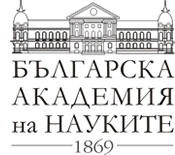 БЪЛГАРСКА   АКАДЕМИЯ   НА   НАУКИТЕОСМО ОБЩО СЪБРАНИЕ НА БАНКомисия за млади учени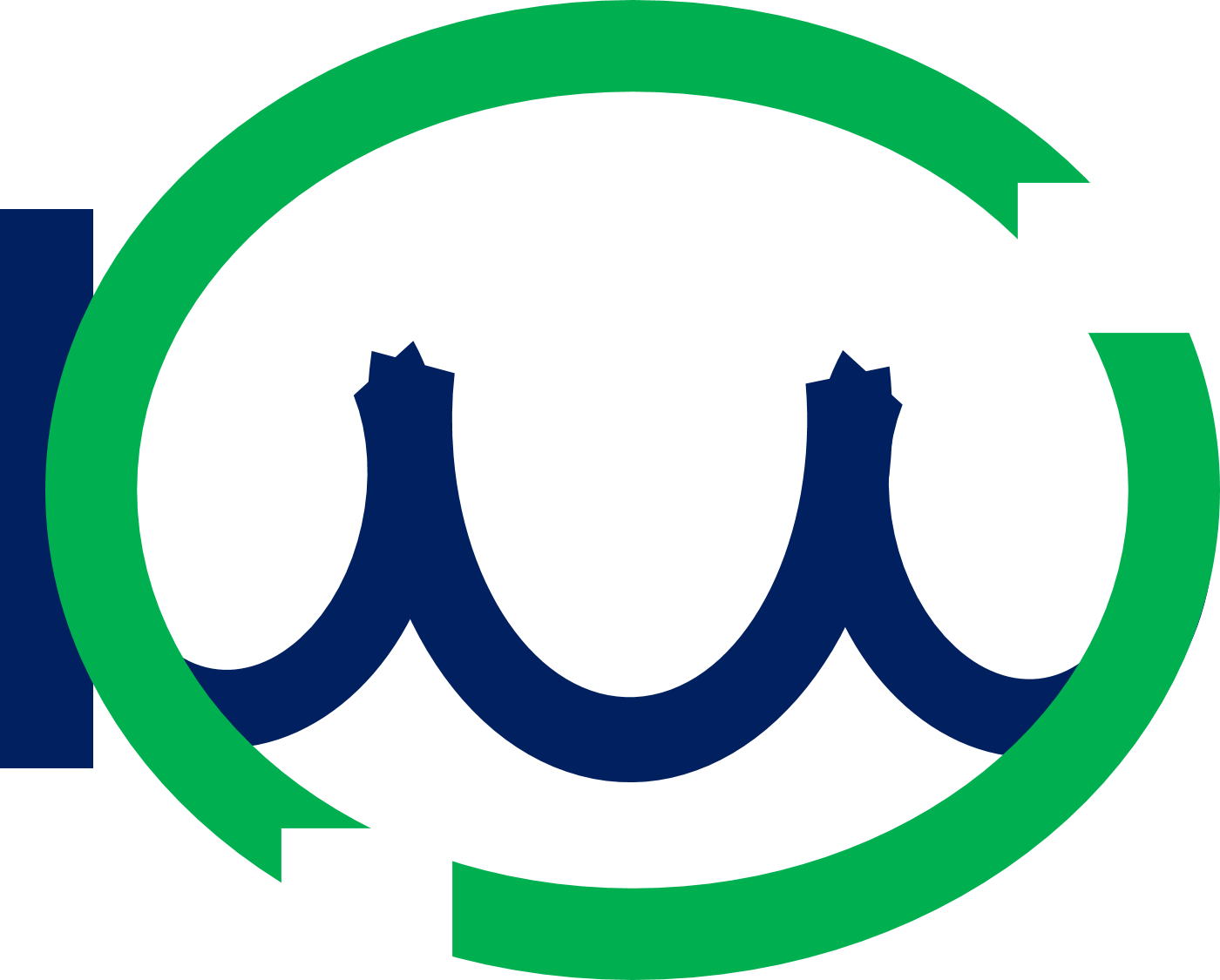 